Axial SkeletonStructure of Bone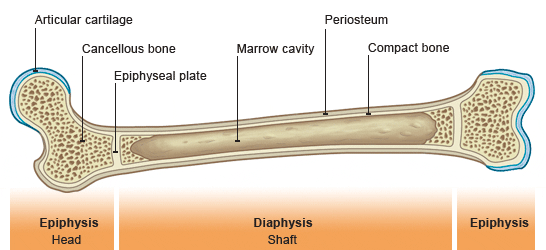 Using the following words to label the diagram:Periosteum				Bone Marrow			MetaphysisCompact bone			Epiphysis		    Articular cartilageSpongy bone			DiaphysisLabel the following parts of the CRANIUM using the words below:Mandible		Maxilla		Orbit		Nasal Bone		Parietal boneOccipital Bone	Frontal bone	 Temporal bone 	 Zygomatic bone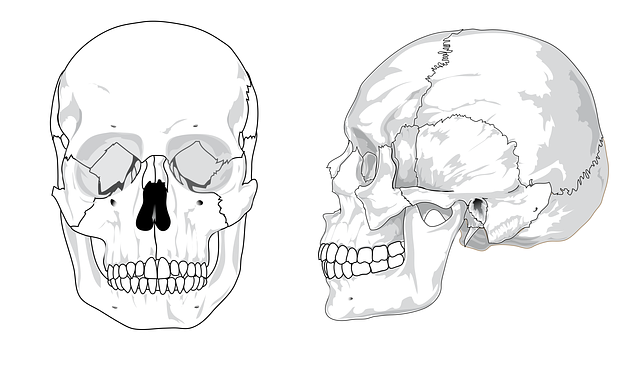 Label the picture below using the words above:Label the picture below using the words below: (Make sure to # all 12 ribs)Sternum   	Costal Cartilage   True Ribs   	 False Ribs   	Floating Ribs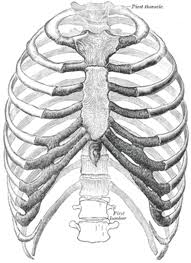 Label the picture below using the words above: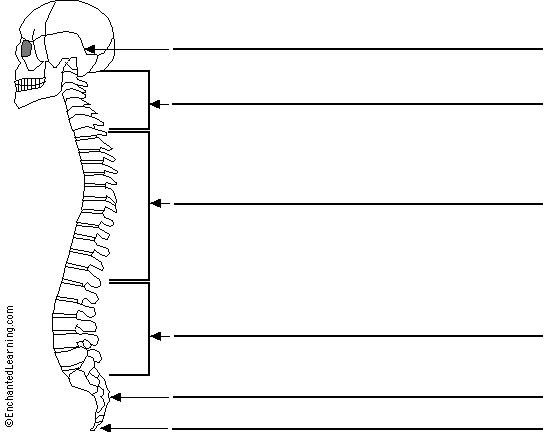 Appendicular Skeleton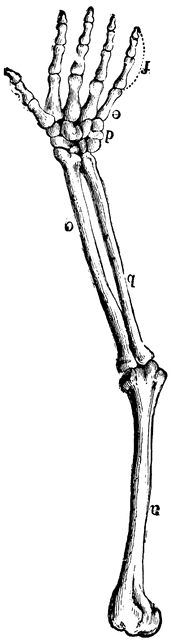 Label the picture below using the words above:Label the picture below using the words above: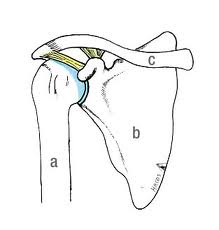 Label the picture below using the words below: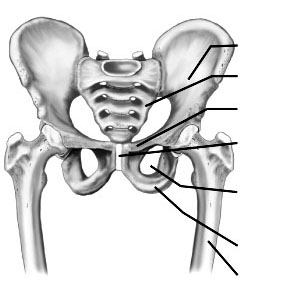 SacrumCoccyxFemurIliumPubisIschiumLabel the picture below using the words above:Label the Following Parts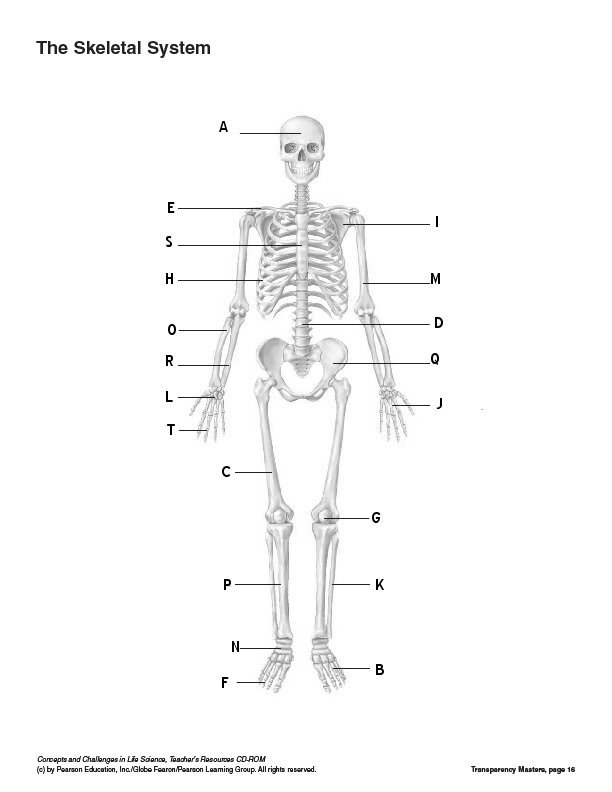 Skull SectionSkull SectionAnatomical TermEnglish TermCraniumOrbitMandibleMaxillaThoracic CageThoracic CageAnatomical TermEnglish TermCostae/ThoracicSternumVertebral ColumnVertebral ColumnAnatomical TermEnglish TermVertebraeCervicalLumbarThoracic SacrumCoccyxUpper Limbs (Arms) BonesUpper Limbs (Arms) BonesAnatomical TermEnglish TermHumerusRadiusUlnaHand BonesHand BonesAnatomical TermEnglish TermCarpalsMetacarpalsPhalangesPectoral Girdle BonesPectoral Girdle BonesAnatomical TermEnglish TermClavicleScapulaPectoral GirdlePelvic Girdle (Pelvis) BonesPelvic Girdle (Pelvis) BonesAnatomical TermEnglish TermOs CoxaeLower Limbs (Leg) BonesLower Limbs (Leg) BonesAnatomical TermEnglish TermFemurTibiaFibulaPatellaFeet BonesFeet BonesAnatomical TermEnglish TermTarpals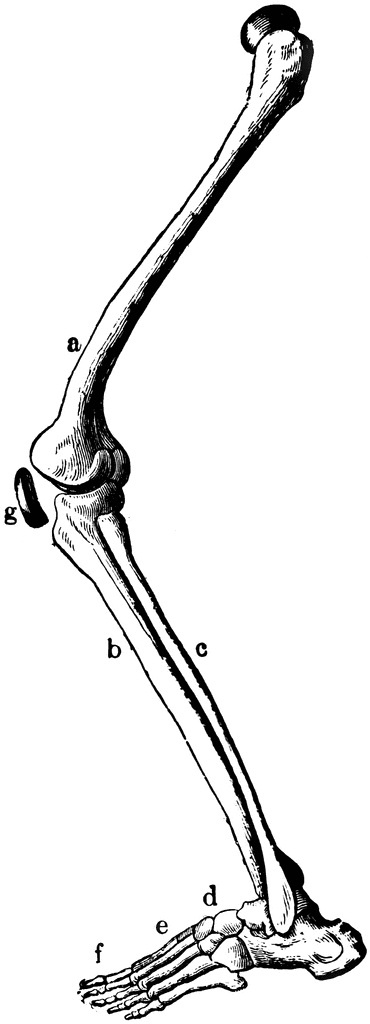 MetatarpalsPhalanges